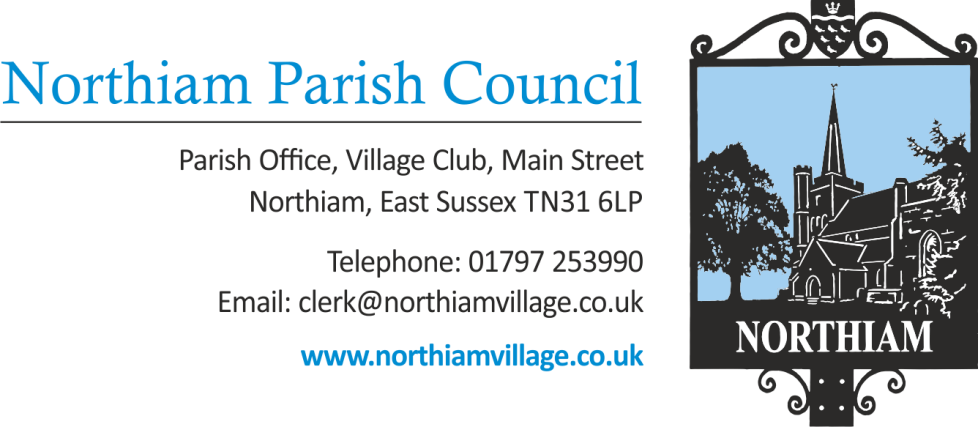 Meeting of the Parish Council to be held in the Village Hall, Northiam at 7.00pm, Thursday 13th October 2022Members of the Public and Press are welcome and encouraged to attend.Due to the adoption of new Standing Orders there will be an opportunity for members of the public to give their opinion or view once in relation to an item on the agenda.AGENDASIGNED: Nicola Ideson, Parish Clerk						Date: 4th Oct 2022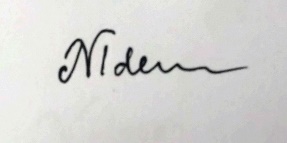 -------------------------------------------------------------------------------------------------------------------------------APOLOGIES FOR ABSENCE:PUBLIC QUESTIONS (Maximum of 15 minutes)  DECLARATIONS OF INTEREST AND INSTANCES OF LOBBYINGTo receive any declaration by members of personal interests in matters on the agenda, the nature of the interest and whether the member regards the interest as personal, pecuniary or prejudicial under the Code of Members Conduct.An opportunity for Councillors to declare if they have been approached by a member of the public or another Councillor and asked to discuss any items on the agenda prior to the meeting.MINUTES OF THE PREVIOUS MEETINGTo approve and sign the minutes and confidential report of the Full Council meeting held on 11th August and the minutes of the Extraordinary meeting held on the 1st September 2022 MATTERS ARISING FROM THE MINUTESINDEPENDENT INSPECTION OF NEW SLIDEThe Clerk has sourced another playground equipment supplier that is willing to give a free expert opinion,FINANCESTo receive & approve the payment report for September 2022 To receive the most recent bank reconciliation and financial report To approve the time-sheet of the Clerk for the period 02/09/22-07/10/22To approve the time-sheet of the assistant Clerk for the period 02/09/22 – 07/10/22COUNCILLOR VACANCY – FOLLOWING THE RESIGNATION OF SUE SCHLESINGERCOUNCILLOR VACANCY – FOLLOWING THE RESIGNATION OF ROBERT MALTBYVENTILATION SYSTEM FOR BUNGALOW NUMBER 2PROPOSAL FOR A NEW PC SFF LIASON COMMITTEE MEMBERCONFIRMATION OF STAFFING COMMITTEE MEMBERSADOPTION OF STAFFING COMMITTEE TERMS OF REFERENCEADOPTION OF LONE WORKER POLICYTO AGREE EXPENDITURE FOR LEGAL FEES IN RELATION TO THE STABLES LEASEQuotes have been obtained from a specialist solicitor to resolve the ongoing issue of the stables lease. ANNUAL VILLAGE HALL DONATIONThe Parish Council usually make an annual contribution of £1500 towards the running costs of the village hall and the library.TO AGREE THE INCREASED SALARY AND QUALIFICATION REQUIREMENTS FOR A NEW CLERK PROPOSAL IN RESPECT OF THE CHANGE OF USE APPLICATION AT THE STABLES, HUB AND NATURAL BURIAL GROUNDREPORTS BY COUNTY & DISTRICT COUNCILLORSDistrict Councillor Martin Mooney District Councillor Tony GanlyCounty Councillor Paul Redstone  VILLAGE MATTERS Correspondence Councillors’ ReportsPLANNING:New Applications/Amendments to current applications:RR/2022/2266/P	6 Station Road Coplands Plat, Northiam TN31 6QB	Proposed off road parking and pavement crossover for wheelchair user; (T1) Lime – 	substantial reduction; (T2) Fruit Tree - Removal; (T3) mixed hedge - Partial removal of 	mixed hedge to create opening.RR/2022/2229/P	Pear Tree Cottage, Dixter Road, Northiam TN31 6PF	Installation of a 3m x 3m garden room to the rear of the gardenRR/2022/2164/T	Alpine House, 5 Cedar Close, Northiam TN31 6PL	T1 - Oak: 5m upper crown reduction.RR/2022/2127/P	Tythings, Mill Corner, Northiam TN31 6HU	Erection of detached single storey summer house to west-side of house.RR/2022/1993/P	13 Donsmead Drive, Northiam TN31 6EQ	Single storey pitched roof and front porch extension with revised internal layout.RR/2022/1851/P	Aleet, Station Road, Northiam TN31 6QJ	Proposed construction of new vehicle access from the property to Station Road (A28).All appeals, enforcements and decision notices have been previously circulated to Councillors. 